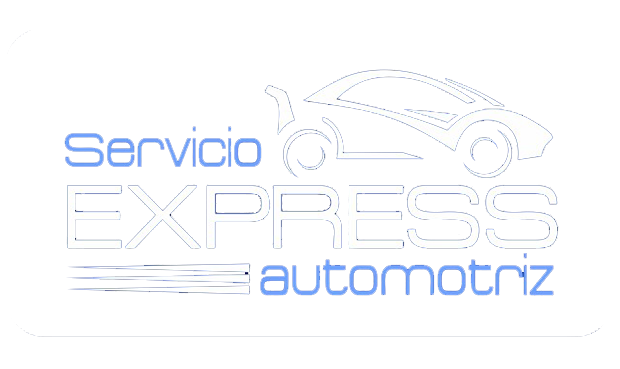 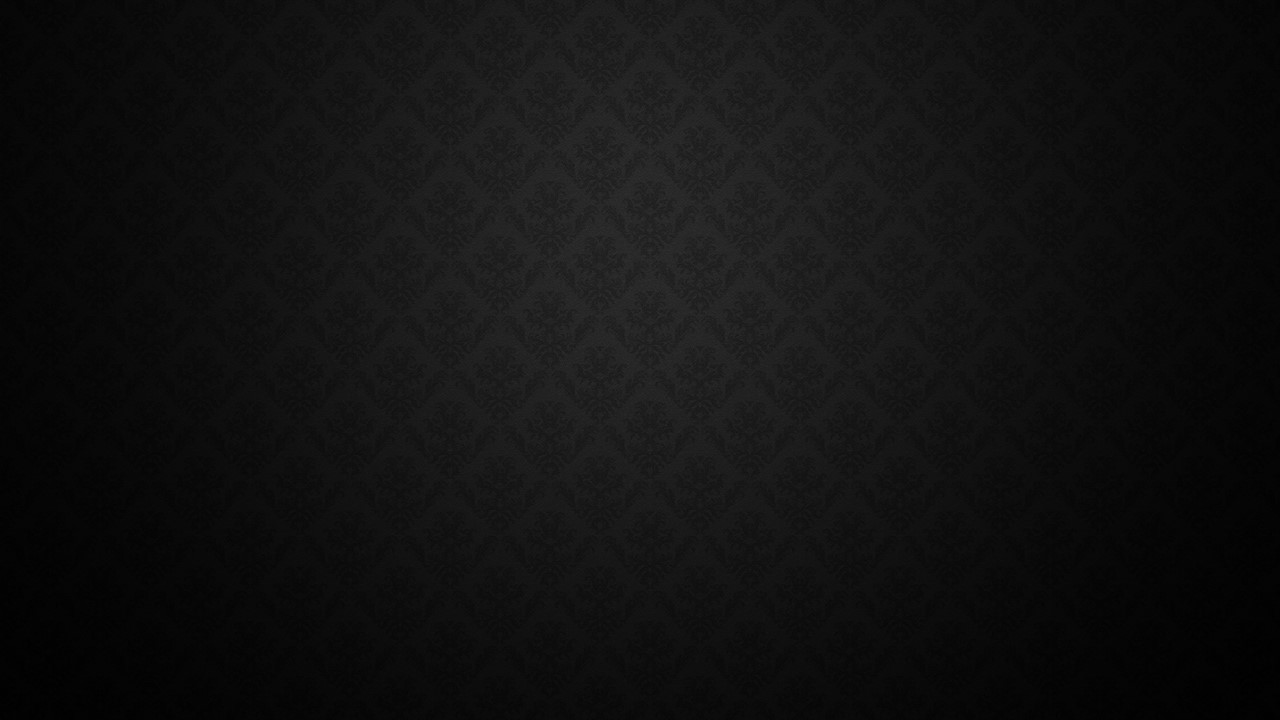 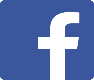 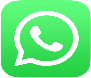 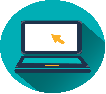 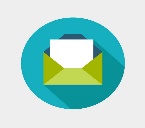 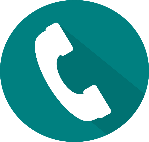 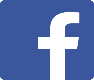 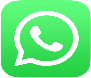 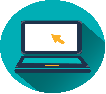 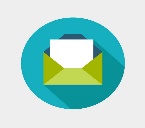 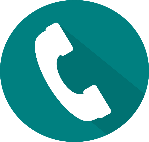 Introducción: 
Es importante que todo propietario de vehículo y/o jefe de flotilla de una empresa conozca el taller al que asiste y en el que confía para que sus unidades sean reparadas.A un más importante es la garantía de que las unidades las cuales se deberán de encontrar en óptimas condiciones para trabajar, por este motivo Servicio Express Automotriz ha desarrollado los Paquetes Automotrices, en los cuales se establecen todos los servicios que se realizarían a estas unidades a un precio accesible. Los Paquetes Automotrices, también se establecen como seguros para sus unidades, donde no solo realizamos los servicios, si no también garantizamos la calidad y eficiencia de estos, abarcando desde una revisión a fondo, hasta una reparación menor de la unidad, estos paquetes describen en un enlistado el nombre de los servicios que se realizaran a las unidades al igual que todos los detalles relacionados a la misma, desde:  cambio de filtro de aire, cambio de filtro de gasolina, servicio a cuerpo de aceleración, servicio de inyectores, revisión y llenado de niveles, hoja de cotización, revisión de escáner, entre otros servicios más, incluyendo la mano de obra en estos paquetes, resaltando que se abrirá un expediente por unidad donde ejerce como un control interno, en el cual llevara la fecha del día en que se genera esta orden, y en su mayoría la hora será precisa de la recepción.Paquetes AutomotricesConjunto de servicios fijos los cuales esta establecidos para una mayor eficiencia y seguridad de sus unidades de nuestros clientes, que generalmente resuelven las necesidades más comunes de sus flotillas.Expedientes por UnidadSe abre un expediente a detalle de la unidad, donde se incluyen los siguientes datos:
.- Marca	
.- Línea	
.- Modelo	
.- Kilometraje	
.- Placas	
.- Color	
.- Fecha de Afinación	
.- Entrevista Consultiva	
.- Check List (Hoja de cotización) 			
.- Control de los servicios de la unidad En el momento de recibir la unidad se describe el problema o falla presentada por el vehículo o el servicio requerido, esto se hace mediante La Entrevista Consultiva entre el Técnico y el cliente, donde en esta Entrevista Consultiva se incluye el formato de inspección de la unidad, es aquí donde se describe la condición actual del vehículo, es decir, ralladuras, golpes, estado general de la unidad, esto se hace con la finalidad de que usted como empresa, al término de la reparación o servicio pueda comparar y verificar que su vehículo está en igual condición que el día en que fue recibido.  Es de suma importancia que en el momento de la entrega de la unidad el cliente especifique lo que presenta la unidad, así mismo, cuando la unida se entregue al cliente este deberá de verificar que la falla se haya arreglado además de reportar si se presenta un ruido adicional, el vehículo será probado por el jefe de taller para verificar, tipo de ruido, ubicación, etc.Es importante que el cliente lea detenidamente el contenido de la Entrevista Consultiva, verifique los datos de su vehículo y sus datos personales , detalle de la reparación y estado de la unidad, antes de firmar, ya que su firma valida las acciones que tomara el taller en cuanto a la reparación de la unidad, es decir, el taller no debería realizar ninguna remplazo de piezas que no hayan sido autorizadas por el cliente, o no debe proceder a desarmar algún componente si no ha sido autorizado previamente.Al término de la reparación de dicha falla, el técnico informa al Jefe de Taller para que este haga la inspección de calidad correspondiente, una vez realizada la inspección de calidad se informa al Administrativo para que notifique al cliente la hora de entrega de la unidad.En este expediente se llevara un archivo en el que se agrupe la Fotocopia de la Entrevista Consultiva,Check List (Hoja de cotización) junto a la factura generada por la reparación, esto permitirá al cliente llevar un control del mantenimiento de su vehículo que a su vez generara aporta mayor confiabilidad al estado general del mismo.ObjetivosNuestro taller opera de manera continua y estable, cumpliendo con las regulaciones establecidas dentro del marco legal y normativo que establece la autoridad.Preferimos utilizar refacciones de marcas reconocidas con objeto de realizar trabajos de calidad y para mantener el buen desempeño de las unidades, así como mantener un alto valor de reventa, manejando una amplia variedad de marcas de vehículos..-Llevar un control especifico de las unidades 	
.- Mantener en óptimas condiciones los vehículos de nuestros clientes y futuros clientes
.-Establecer las tareas de mantenimiento más adecuadas para los vehículos de los clientes tomando como base estándares de calidad.	
.-Proveer de una nueva forma de brindar los servicios de mecánica automotriz
 Políticas1.Los vehículos se reciben y entregan en nuestro taller	
2.Garantías en mano de obra y refacciones a un periodo de 30 días 	
3.Los tiempos de entrega son programados al momento de recibir la unidad.
4.Única y exclusivamente tienen permitido los técnicos de Servicio Express Automotriz revisar las unidades y meter mano a las mismas.	
5. Durante el periodo de los paquetes, no se podrá llevar a otros talleres la unidad, ya que esta perderá la garantía. 	
6. Si el cliente lo desea puede pedir un chequeo de la unidad que este apunto de salir, siempre y cuando sea a un técnico de Servicio Express Automotriz. 
7. El inicio de estos paquetes con lleva un periodo de 6 meses. Donde en estos meses se respetará todo lo mencionado con anterioridad. 
8. De ninguna de las partes podrá dar de baja este convenio (los Paquetes Express) una vez iniciado el convenio.	
9. Al momento de inicio de este convenio no se pueden modificar paquetes esto incluye: Precios y Servicios 	
10. Única y exclusivamente se puede modificar el número de unidades, siempre y cuando este número de unidades no baje de 5 unidades.  	
11. Los pagos del paquete seleccionado será por semana, y este podrá ser en efectivo o con tarjeta. PAQUETE 1INCLUYEMantenimientos preventivos Revisión y/o cambio de Bujías 
(Si fuera necesario)  Cambio de Filtro de AireCambio de Filtro de Gasolina Servicio a cuerpo de Aceleración Servicio a Inyectores  Revisión y llenado de NiveleAnticongelante-Frenos-Transmisión Revisión de Bandas Servicio a IAC  Servicio al sensor MAFReseteo de Indicador de Servicio Cambio de Aceite de Motor y FiltroRevisión, limpieza y ajuste de frenosHoja de cotización Revisión por Escáner Mano de obra PRESIO PARA C/U DE LAS UNIDADES EN GENERAL$ 250.00 x 10 UNIDADES
$ 300.00 x 5 UNIDADESPAQUETE 2INCLUYERevisión y/o cambio de Bujías 
(Si fuera necesario)  Cambio de Filtro de AireCambio de Filtro de Gasolina Servicio a cuerpo de Aceleración Servicio a InyectoresServicio a IAC  Servicio al sensor MAF Revisión y llenado de NiveleAnticongelante-Frenos-Transmisión Revisión de Bandas y/o cambioReseteo de Indicador de Servicio Cambio de Aceite de Motor y FiltroRevisión, limpieza y ajuste de frenos y/o cambio de balatasRevisión con escáner Revisión y/o cambio de mangueras de fluidoHoja de cotizaciónRevisión y/o cambio de partes de suspensión (rotulas, vieletas, terminales) (aplican restricciones) Expediente por Unidad Mano de obraRevisión personalizada por unidad 
(Checar antes de que salga) PRESIO PARA C/U DE LAS UNIDADES EN GENERAL$ 300.00 X 10 UNIDADES$ 350.00 X 5 UNIDADES